1. Контрольный лист по конфигурации привода:*) Обязательные данные2. Данные приводимого устройства: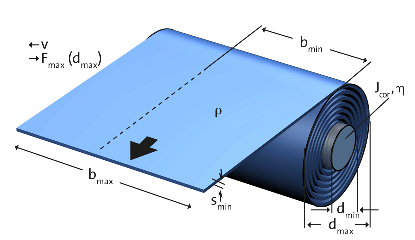 При необходимости начертите эскиз от руки и укажите в ней другие специфические данные.4. Электрическая сеть5. Окружающие условия6. ПрочееСистемная интеграция7. Механическая интеграция7.1 Двигатель7.2 Редуктор, передаточное отношение7.3 Механический тормоз8. Электрическая интеграция8.1 ПреобразовательРаспределение  регенеративной  энергииОбратная связьОтветственное лицо:*Регион/отдел:Телефон:Факс:E-mail:Заказчик:*Номер клиента:Контакты:Отдел:Телефон:Факс:E-mail:Улица/№ дома или п/я:Страна, индекс, населенный пункт:Проект:№ проекта:Приводная ось:*Заметки:2.1 Физические данные:2.1 Физические данные:2.1 Физические данные:2.1 Физические данные:Макс. диаметр намотки:dmaxmmМин. диаметр намотки:dminmmМакс. ширина материала:bmaxmmСредняя плотность материала:ρkg/dm³Мин. толщина материала:smin*mmМин. ширина материала:bmin*mmМин. сила натяжения:Fmin*NМомент инерции пустой катушки и намоточного вала:JCor*kgm²КПД намоточной системы и намоточного вала:η*Макс. скорость:vmaxm/sВремя разгона:taccsВремя замедления:tdecsМакс. сила натяжения при dmax:Fmax (dmax)NПродолжительность фазы простоя 1:t0,1*sПродолжительность фазы простоя 2:t0,2*sПродолжительность фазы простоя 3 (блокировка регулятора = активна):t0,3*sКоэффициент темпа ускорения:*%Способ регулирования намотчика:☐ Управление по силе натяжения - с регулированием крутящего момента
☐ Регулирование положения компенсатора - с регулированием частоты вращения
☐ Регулирование силы натяжения - с регулированием крутящего момента
☐ Регулирование силы натяжения - с регулированием частоты вращения
☐ Регулирование скорости - регулированием частоты вращения
☐ Управление по силе натяжения - с регулированием крутящего момента
☐ Регулирование положения компенсатора - с регулированием частоты вращения
☐ Регулирование силы натяжения - с регулированием крутящего момента
☐ Регулирование силы натяжения - с регулированием частоты вращения
☐ Регулирование скорости - регулированием частоты вращения
Форма профиля движения:☐ Истирание S
☐ линейный
☐ Истирание S
☐ линейный
Тормоз в фазе простоя:☐ Да
☐ Нет
☐ Да
☐ Нет
Блокировка регулятора в фазе простоя:☐ Да
☐ Нет
☐ Да
☐ Нет
Питание*☐ Децентрализованное питание
☐ Центральное питание (энергообъединение постоянного тока)
Сетевое напряжение*Номинальное напряжение UN [В]   _______________
+/- [%]   _______________
Количество фаз*☐ 1
☐ 3
Частота сети*☐ 50 Гц
☐ 60 Hz
☐ DC
Тип сети*☐ Сеть TT/TN
☐ Сеть IT
☐ Заземленный внешний провод
Температура вокруг двигателя или редукторного двигателяϑopr,M*от/до   _______________
Макс. температура окружающей среды преобразователяϑopr*от/до   _______________
Высота над уровнем моряh*Указывается при высоте над уровнем моря от 1000 м   _______________
Особые окружающие условияТочность позиционированияКласс защиты от радиопомехОсобенностиДругие данныеТип двигателя*☐ Рекомендация Lenze
☐ Стандартный асинхронный двигатель
☐ Трехфазный электродвигатель IE2 высокоэффективный
☐ Трехфазный электродвигатель оптимиз. ПЧ
☐ Асинхронный серводвигатель
☐ Синхронный серводвигатель
☐ Двигатель другого производителя
Данные по двигателям других производителейПроизводитель   _______________
Тип   _______________
Номинальная мощность PN [кВт]   _______________
MN [Нм]   _______________
n2 [1/min]   _______________
Другие данные   _______________
Нагрузка на вал (см. приложение)*Радиальные силы   _______________
Осевые усилия   _______________
РазмерыДругие данныеТип редуктора*☐ Рекомендация Lenze
☐ Мотор-редуктор
☐ Ремень или цепь
☐ Редукторный двигатель с ремнем или цепью
☐ Прямой привод
Редуктор Lenze☐ Да
☐ Нет
Тип*☐ Прямоугольные редукторы
☐ Осевые редукторы
Сторона выхода*☐ Сполшной вал
☐ Полый вал
☐ Полый вал с усадочным диском
☐ ________________
Режим (указывается только при выборе режима работы согласно главе 3.1)*☐ Равномерн.
☐ Неравномерн.
☐ Без толчков
☐ Легкие толчки
☐ Сильные толчки
☐ Переменные нагрузки
Характер нагрузки*Переключений в час   _______________
Часов работы в день*☐ 8 h
☐ 16 h
☐ 24 h
Данные по редукторам других производителейПроизводитель   _______________
Тип   _______________
Передаточное число   _______________
J [кгсм2]   _______________
Допустимый крутящий момент на выходе M   _______________
Другие данные   _______________
Приводной ремень/цепьТип   _______________
i (диапазон)   _______________
n2 [1/min]   _______________
J [кгсм2]   _______________
Тип муфты двигателя☐ Эластичн.
☐ неподвижный
☐ ________________
Нагрузка на вал (см. приложение)*Радиальные силы   _______________
Осевые усилия   _______________
ПримечанияДругие данныеДвигатель с тормозом*☐ Рекомендация Lenze
☐ Да
☐ Нет
☐ Прочие
Конструк. исполнение тормоза*☐ Стопорный тормоз
☐ Стопорный тормоз с функцией безопасности
☐ Рабочий тормоз
Тип тока*☐ AC
☐ DC
Напряжение питания*Номинальное напряжение UN [В]   _______________
Коэффициент надежностиksДругие данныеПривод с преобразователем☐ Рекомендация Lenze
☐ Да
☐ Нет
Тип преобразователя☐ Сервопреобразователь, стандартное встроенное исполнение
☐ Преобразователь частоты, стандартное встроенное исполнение
☐ Инвертор на электродвигателе
☐ Устройство плавного пуска двигателя
Функция безопасности☐ none
☐ Надежно отключаемый момент
☐ ________________
Частота переключения*☐ Рекомендация Lenze
☐ До 8 кГц
☐ 16 кГц пост.
Другие данныеРаспределение  регенеративной  энергии*☐ Рекомендация Lenze
☐ Рекуперация
☐ Тормозное сопротивление
☐ Соединение шины ПТ
Другие данныеДвигатель с обратной связью для регулирования привода*☐ Рекомендация Lenze
☐ Да
☐ Нет
Тип датчикаКоличество импульсов/ периодовДругие данные